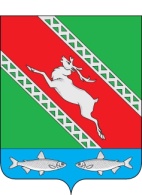 РОССИЙСКАЯ ФЕДЕРАЦИЯИРКУТСКАЯ ОБЛАСТЬАдминистрациямуниципального образования «Катангский район»П О С Т А Н О В Л Е Н И Еот   21.07.2014 г.               с. Ербогачен                            №   202-пОб утверждении Порядка рассмотрения письменных и устных обращений гражданв администрации муниципального образования «Катангский район» В соответствии с Федеральным законом от 02.05.2006 г. №59-ФЗ «О порядке рассмотрения обращений граждан Российской Федерации», постановлением администрации муниципального образования «Катангский район» №60-п от 09.04.2010 г. «Об утверждении инструкции по делопроизводству в администрации муниципального образования «Катангский район», руководствуясь ст.48 Устава МО «Катангский район», администрация МО «Катангский район», П О С Т А Н О В Л Я Е Т:1.Утвердить прилагаемый Порядок рассмотрения письменных и устных обращений граждан в администрации муниципального образования «Катангский район». 2.Главному специалисту сектора по организационной работе и контролю за исполнением документов администрации муниципального образования «Катангский район» (Дядькина Т.А.) довести до сведения всех заинтересованных лиц настоящее постановление.3.Контроль за исполнением настоящего постановления возложить на руководителя аппарата администрации муниципального образования «Катангский район» (Юрьева М.А.) 4.Опубликовать настоящее постановление в муниципальном вестнике муниципального образования «Катангский район», на официальном сайте администрации муниципального образования «Катангский район». Мэр МО «Катангский район»                                                                                  С.Ю.ЧонскийСписок рассылки-в дело-руководитель аппарата Согласовано:Юрист администрации                                                                        А.О.БашмаковПодготовил:К.В.Развозжаева21-432